POWIAT GRYFICKI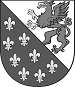 ZARZĄD DRÓG POWIATOWYCH W GRYFICACH72-300 Gryfice, ul. Piłsudskiego 18tel.: 913 842 113, e-mail: z_d_p@gryfice.plZDP. 2311.05.2024Z-10	Gryfice, 26 03 2024  r.	Do wszystkich wykonawcówDotyczy postępowania prowadzonego w trybie podstawowym na podst. art. 275 ust. 1 ustawy Prawo Zamówień Publicznych pn.: „Rozbudowa drogi powiatowej nr 1024Z na odcinku Pobierowo -Gostyń”W związku ze złożonymi zapytaniami Wykonawców dotyczących  postępowania  o udzielenie zamówienia publicznego jw., działając na podstawie art. 284 ust. 2 ustawy z dnia 11 września 2019 r. Prawo zamówień publicznych (Dz. U. z 2023 poz. 1605 z późn. zm), Zamawiający wyjaśnia oraz modyfikuje  niektóre zapisy w SWZ na podstawie art. 286 ust.1Pytanie 1Z-5 – pytanie nr 2 W odpowiedziach Z-5 na pytania – pytanie nr 2 zamieszczono szczegóły ław betonowych pod krawężniki i podsypki cementowo – piaskowej pod obrzeżami.  Na zamieszczonych rysunkach pokazano, że obrzeże ma być ustawione na ławie betonowej z oporem. Przedmiary tego nie odzwierciedlają. Proszę o określenie czy obrzeże ma być ustawione tylko na podsypce cementowo-piaskowej czy na ławie z oporem? Obrzeże ma być ustawione na ławie betonowej z oporem – uzupełniony/uaktualniony przedmiar w załączeniu. Pytanie 2Z-5 – pytanie nr 5 W skorygowanym kosztorysie ofertowym dodano poz. nr 34 (numeracja według nowego kosztorysu ofertowego) – warstwa wiążąca AC 16W gr. 8 cm w ilości 3.300,00 m2 zmniejszając równocześnie obmiar poz. 33 (numeracja według nowego kosztorysu ofertowego) - warstwa wiążąca AC 16W gr. 7 cm na ilość 9.473,40 m2. Warstwa wiążąca AC 16W gr. 7 cm występuje na odcinku pozamiejskim, czyli obmiar powierzchni wiążącej AC 16W gr. 7 cm winien być porównywalny z podbudową zasadniczą AC 22P gr. 8cm (która występuje tylko w układzie warstw poza miejscowościami) tj. przy uwzględnieniu odsadzek około 7.300,00 m2 
Natomiast obmiar poz. 34 - wiążąca AC 16W gr. 8 cm występująca na odcinku miejskim - winien wynosić około 5.473,40 m2.Kontrakt jest obmiarowy (roboty zostaną rozliczone zgodnie z wykonanym zakresem po stawce jednostkowej) – należy wycenić załączony przedmiar.Pytanie 3  Z-4 – pytanie nr 1Zgodnie z odpowiedzią podano prawidłowy układ warstw konstrukcyjnych jezdni poza miejscowościami, ale nie skorygowano odpowiednio pozycji 19 (numeracja według starego kosztorysu ofertowego 18.d.3). Georuszt występuje na odcinku pozamiejskim w dwóch warstwach, czyli około 2*7.300,00 m2 oraz w konstrukcji nawierzchni ścieżki poza miejscowościami – około 2.900,00 m2. Łącznie w poz. winno być 17.500,00 m2.Kontrakt jest obmiarowy (roboty zostaną rozliczone zgodnie z wykonanym zakresem po stawce jednostkowej) – należy wycenić załączony przedmiar.Pytanie 4
Z-3 – pytanie nr 9 Brak wyjaśnienia konstrukcji nawierzchni ścieżek rowerowych poza miejscowościami, w szczególności warstwy ulepszonego podłoża wskazanego w opisie technicznym bez uszczegółowienia. Czy w/w konstrukcję ścieżki rowerowej należy wykonać według konstrukcji podanej na przekroju E-E? Tak – konstrukcję ścieżki rowerowej należy wykonać zgodnie z przekrojem E-E
Pytanie 5Z-3 – pytanie nr 11Nie wprowadzono do nowego kosztorysu ofertowego pozycji związanych z wykonaniem poboczy utwardzonych. 
Prosimy ponownie o dodanie do kosztorysu ofertowego pozycji na wykonanie poboczy tj.:
- pobocze gruntowe umocnione z KŁSM gr. 10 cm w ilości około 3.000,00 m2 
- podbudowa z pospółki gr. 10 cm w ilości około 3.000,00 m2Skorygowany przedmiar w załączeniu.Pytanie 6Z-3 – pytanie nr 19Zgodnie z odpowiedzią należy usunąć pozycję 36 d.4 (numeracja według starego kosztorysu ofertowego) jako pozycję umieszczoną omyłkowo. Pozycja ta według nas dotyczy nawierzchni zjazdów przez chodnik na posesję?Skorygowany przedmiar w załączeniu.Ponadto w odpowiedziach Z-2 pytanie 9 wskazano, że konstrukcja nawierzchni zjazdów jest taka sama jak konstrukcja zatoki autobusowej. W poz. nr 29, poz. nr 30 i poz. nr 31 (numeracja według nowego kosztorysu ofertowego) uwzględniono tylko powierzchnię zatok autobusowych. Prosimy o zwiększenie w/w pozycji o powierzchnię zjazdów przez chodnik do posesji. Kontrakt jest obmiarowy (roboty zostaną rozliczone zgodnie z wykonanym zakresem po stawce jednostkowej) – należy wycenić załączony przedmiar.Pytanie 7Uzupełnienie zapytań – pytanie 5Kabel XzTKMXpw 35x4x0,8 – 381 m na odcinku R-U wg. schematu 3 w PW nie jest przedmiotem tego zamówienia - dotyczy Gminy Świerzno. Niepotrzebnie zaktualizowano poz. 4 kosztorysu ofertowego. Kontrakt jest obmiarowy (roboty zostaną rozliczone zgodnie z wykonanym zakresem po stawce jednostkowej) – należy wycenić załączony przedmiar.Pytanie 8Dotyczy kosztorysu ofertowego zmienionego Jednostką obmiarową poz. 1 d.1 kosztorysu ofertowego (numeracja według starego kosztorysu ofertowego) – zdjęcie warstwy humusu był m3, natomiast w zmienionym kosztorysie ofertowym poz. 2 (numeracja według nowego kosztorysu ofertowego) jednostką obmiarową jest m2 przy zachowaniu tej samej wartości obmiarowej tj. 407,10.Proszę o określenie która jednostka obmiarowa jest prawidłowa 407,10 m2 czy 407,10 m3?Właściwa jednostkowa to „m3” – skorygowany przedmiar w załączeniu.
Pytanie 9 Dotyczy kosztorysu ofertowego.Czy Zamawiający dopuści, aby w kosztorysie ofertowym występowała tylko pozycji główna, bez rozbicia na podpozycje (dotyczy poz. 23, poz. nr. 24, poz. nr. 26, poz. nr. 27, poz. nr. 33, poz. nr. 34)? Proszę wyceniać pozycje składowe kosztorysu  Pytanie 10Dotyczy projektu Umowy Prosimy o wykreślenie z § 6 pkt. 13 zwrotu „bezpośrednio po ich wykonaniu oraz w okresie gwarancji” Ponoszenie odpowiedzialności cywilnej za bezpieczeństwo w okresie gwarancyjnym stanowi znaczne nadużycie Zamawiającego.W kompetencjach Zamawiającego.Zamawiający wykreśla z § 6 pkt. 13 zwrotu „bezpośrednio po ich wykonaniu oraz w okresie gwarancji” Nowe brzmienie § 6 pkt. 13 umowy to „Wykonawca jest odpowiedzialny za bezpieczeństwo wszelkich działań na terenie budowy i ponosi odpowiedzialność cywilną za wszelkie szkody osób trzecich wynikłe w związku z wykonywaniem robót – w trakcie ich wykonywania” 